【日语演讲与辩论】【Speech in Japanese】一、基本信息课程代码：【2020533】课程学分：【2】面向专业：【日语专业本科】课程性质：【系级选修课】开课院系：外国语学院日语系使用教材：教材【日语演讲范文精选；刘伟 刘小荣主编 南开大学出版社】参考书目【日本語文型辞典　ジャマイシグループ編著　くろしお出版】【ノーと言わせないハーバード流の交渉術　ウィリアムユーリー著　新潮社出版】【日本語能力試験に出る読解1級　久保三千子著　国書刊行会】课程网站网址：http://kczx.gench.edu.cn/G2S/Template/View.aspx?action=view&courseType=0&courseId先修课程：【基础日语（3）2020254（10）】二、课程简介本课程的教学对象为日语系本科专业二年级第四学期的学生。其主要目的是帮助学生巩固以往所学的日语语言知识，在此基础上接触、模仿日语演讲范文精选内容，了解在演讲中日语运用的具体技巧，熟悉演讲、报告语体、句子结构，扩大词汇量，以便真正做到学以致用。本课程分上册、下册，所收录的演讲稿词语丰富优美，构思新颖，表达贴切细腻，富有感染力，堪称当今日语运用的典范。作为一门选修课，考虑到学分以及总课时的安排，本学期的讲解、练习只限于上册。上册由「日本文化论坛篇」、「友谊理解论坛篇」、「理想抱负论坛篇」三个部分组成，总共114篇演讲稿，本学期从上述三个部分中精选16篇用作讲解、练习内容。通过分析讲解、朗读复述范文内容，使学生逐步熟悉、掌握各类词汇以及丰富的语句表达形式，为今后娴熟地运用日语表达自己思想、观点打下坚实的基础。三、选课建议本课程为日语专业本科二年级第四学期开设。要求具备一定的日语基础知识和初步的日语表达能力。四、课程与专业毕业要求的关联性备注：LO=learning outcomes（学习成果）五、课程目标/课程预期学习成果六、课程内容本课程共计32个学时，周课时为2学时，其中包括分析讲解、朗读、归纳翻译、议论等项内容。按每周一篇的教学进度展开教学。本学期内容大致分为三个单元：日本文化论坛篇、友谊理解论坛篇、理想抱负论坛篇。每次教学具体可分为：分析讲解、朗读、归纳翻译、议论拓展这四个环节。七、实践环节各阶段名称及基本要求列出实践环节各阶段的名称、实践的天数或周数及每个阶段的内容简述。八、评价方式与成绩撰写人：  系主任审核签名：           审核时间：     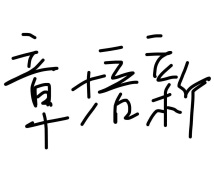 专业毕业要求专业毕业要求关联LO11：LO111倾听他人意见、尊重他人观点、分析他人需求。LO11：LO112应用书面或口头形式，阐释自己的观点，有效沟通。LO21：LO211能根据需要自己确定学习目标，并设计学习计划。●LO21：L0212能搜集、获取达到目标所需要的学习资源，实施学习计划、反思学习计划、持续改进，达到学习目标。LO31：LO311能听懂正常语速下的日语对话，根据语调和重音理解说话者的意图，能听懂语段内容，并提取信息和观点。LO31：LO312掌握正确的发音，能够使用日语进行交流与表达。LO31：LO313掌握日语阅读技能，包括细读、泛读、评读等能力，提高分析归纳、推理检验等逻辑思维能力。LO31：LO314了解日语写作的基础知识，摆脱汉语的思维方式，用地道的日语进行表情达意，具备必要的应用文写作技能。LO31：LO315了解并掌握翻译技巧，了解不同文体的语言特点和翻译方法，能使用中日两种语言进行各种翻译活动。LO32：LO321了解语言学的一般理论，以及语言学研究的发展与现状。LO32：LO322透彻分析日语语素、词汇及语法结构，能对语法现象进行分析归纳与总结。LO32：LO323了解日本文学史上不同时期的重要作家及其代表作品。LO32：LO324具备阅读、欣赏、理解日本文学原著的能力，掌握文学批评的基本知识和方法。●LO33：LO331了解日本文化、社会和风土人情，认识中日文化差异。●LO33：LO332具有跨文化交际能力，掌握有效的认知、调控、交际策略和跨文化理解能力。LO34：LO341掌握商务相关的基本理论知识，国家对外贸易方针、政策以及具备国际商务实务操作的技能和素质。LO34：LO342能够使用日语语言处理商务活动中的常规业务，能用中日文双语撰写外贸函电，填写国际贸易的单证，起草外贸合同。LO41：L0411遵纪守法：遵守校纪校规，具备法律意识。LO41：L0412 诚实守信：为人诚实，信守承诺，尽职尽责。LO41：LO413爱岗敬业：了解与专业相关的法律法规，充分认识本专业就业岗位在社会经济中的作用和地位，在学习和社会实践中遵守职业规范，具备职业道德操守。LO41：LO414身心健康，能承受学习和生活中的压力。LO51：L0511在集体活动中能主动担任自己的角色，与其他成员密切合作，共同完成任务。LO51：L0512 有质疑精神，能有逻辑的分析与批判。LO51：L0513 能用创新的方法或者多种方法解决复杂问题或真实问题。LO51：L0514了解行业前沿知识技术。LO61：LO611能够根据需要进行专业文献检索。LO61：LO612能够使用适合的工具来搜集信息，并对信息加以分析、鉴别、判断与整合。LO61：LO613熟练使用计算机，掌握常用办公软件。LO71：LO711爱党爱国：了解祖国的优秀传统文化和革命历史，构建爱党爱国的理想信念。LO71：LO712助人为乐：富于爱心，懂得感恩，具备助人为乐的品质。LO71：LO713奉献社会：具有服务企业、服务社会的意愿和行为能力。LO71：LO714爱护环境：具有爱护环境的意识和与自然和谐相处的环保理念。LO81：LO811具备外语表达沟通能力，达到本专业的要求。LO81：LO812理解其他国家历史文化，有跨文化交流能力。●LO81：LO813有国际竞争与合作意识。序号课程预期学习成果课程目标（细化的预期学习成果）教与学方式评价方式1LO211能够明确所学的演讲稿主题，通过网络等途径收集、获取有助于本课程学习的相关资料，了解与日语演讲常识。能在课前根据要求制定学习计划并加以实施。每周课后反思、确认学习计划完成情况。1.帮助学生课前确认所指定的演讲稿主题，收集相关资料，要求学生积极提问并按照学习计划课后进行拓展性学习。通过课堂问答环节2LO324能够听懂正常语速时的演讲内容，逐句口译成汉语，归纳每个段落的主要内容以及整片演讲稿的中心思想。用汉语进行简单评价，亮明自己观点。1.带领学生大声朗读，注意语音语调。2.对难懂句子或表达形式进行详尽讲解。通过课堂问答环节2LO324通读演讲稿，做到发音正确，停顿恰当。根据具体演讲内容，二人一组试着用日语进行议论，借此提高表达能力。纠正发音，例举具体句型进行造句，加深对特定语境中各类表达形式的理解。2LO324围绕不同演讲主题，提高分析归纳、推理检验等逻辑思维能力。对所涉及的主题形成自己的见解。要求学生用日语进行问答，当即给予评判、纠正，演示。3LO812活用所学的词语、句型、表达形式，逐步形成具有各自风格的表达形式。根据具体情况，要求学生背诵经典语句、段落。通过课堂问答环节3LO812通过本课程学习了解“异文化”交流的重要性，培养新一代具有国际视野，能多视角思维的人才。鼓励学生根据不同题材主动收集相关资料，拓展话题的深度。单元内容构成知识能力要求教学重难点理论课时实践课时1日本文化篇了解日语演讲类型、语体以及常用技巧、表达形式，扩大词汇量。提高理解、欣赏、表达能力。重点讲解每篇日语演讲稿中难解词语的含义，分析词语搭配、各类惯用型、句型使用时的要求，段落之间的过渡与衔接以及各种逻辑关系。0102友谊理解篇了解日语演讲类型、语体以及常用技巧、表达形式，扩大词汇量。提高理解、欣赏、表达能力。重点讲解每篇日语演讲稿中难解词语的含义，分析词语搭配、各类惯用型、句型使用时的要求，段落之间的过渡与衔接以及各种逻辑关系。0103理想抱负篇了解日语演讲类型、语体以及常用技巧、表达形式，扩大词汇量。提高理解、欣赏、表达能力。重点讲解每篇日语演讲稿中难解词语的含义，分析词语搭配、各类惯用型、句型使用时的要求，段落之间的过渡与衔接以及各种逻辑关系。012序号各阶段名称实践主要内容天数/周数备注1根据命题撰写演讲稿分析、练习、讨论4课时2根据命题撰写演讲稿分析、练习、讨论4课时3根据命题撰写演讲稿分析、练习、讨论4课时4根据命题撰写演讲稿分析、练习、讨论4课时总评构成（1+X）评价方式占比1要求用日语撰写、发表命题演讲稿、回答提问60%X1要求朗读指定的日语演讲稿、回答提问15%X2要求朗读指定的日语演讲稿、回答提问10%X3要求朗读指定的日语演讲稿、回答提问15%